О создании рабочей группы по вопросам обращения с твёрдыми коммунальными отходами на территории муниципального района Камышлинский Самарской области 	В целях реализации законодательства в сфере обращения с твёрдыми коммунальными отходами, обеспечения условий для перехода на новую систему обращения с твёрдыми коммунальными отходами на территории Самарской области, в  соответствии с Федеральным законом от 06.10.2003 № 131-ФЗ «Об общих принципах организации местного самоуправления в Российской Федерации», руководствуясь Уставом муниципального района Камышлинский Самарской области, Администрация муниципального района Камышлинский Самарской области                                          ПОСТАНОВЛЯЕТ:1.Создать рабочую группу по вопросам обращения с твёрдыми коммунальными отходами на территории муниципального района Камышлинский Самарской области и утвердить её состав (приложение №1).2. Утвердить положение о рабочей группе по вопросам обращения с твёрдыми коммунальными отходами на территории муниципального района Камышлинский Самарской области (приложение №2).3. Контроль за исполнением настоящего постановления возложить на  заместителя Главы муниципального района по строительству и ЖКХ - руководителя управления строительства, архитектуры и жилищно-коммунального хозяйства администрации муниципального района Камышлинский Самарской области  Абрарова Р.Р.4. Разместить настоящее постановление  на официальном сайте Администрации муниципального района Камышлинский Самарской области в сети «Интернет» /www.kamadm.ru/.5. Настоящее постановление вступает в силу после его подписания.Глава муниципального района                                                   Р. К. БагаутдиновАхметвалеев, 3-31-78                Приложение № 1к постановлениюАдминистрации муниципального района Камышлинский Самаркой областиот 06.03.2019 №82СОСТАВрабочей группы по вопросам обращения с твёрдыми коммунальными отходами на территории муниципального района КамышлинскийСамарской областиАбраров Р.Р.-заместитель Главы муниципального района по строительству и ЖКХ - руководитель управления строительства, архитектуры и жилищно-коммунального хозяйства администрации муниципального района Камышлинский Самарской области — председатель комиссии;Салахов Р.А.- заместитель Главы муниципального района по экономике и финансам, руководитель финансово-экономического управления администрации муниципального района Камышлинский Самарской области, заместитель председателя комиссии;Ахметвалеев А.А.-главный инженер по ЖКХ управления строительства, архитектуры и ЖКХ, секретарь комиссии.Члены рабочей группы:Павлов А.М.–заместитель Главы муниципального района по социальным вопросам;Насибуллин Ф.Г.– заместитель руководителя управления строительства, архитектуры и ЖКХ;Зарипов Р.Н. – руководитель Комитета по управлению муниципальным имуществом администрации муниципального района Камышлинский Самарской области;Насыров Р. М. - главный специалист по охране окружающей среды Комитета по управлению муниципальным имуществом администрации муниципального района Камышлинский Самарской области;Мингазова Г.З. - заведующий сектором организационной работы и делопроизводства аппарата администрации муниципального района Камышлинский Самарской области;Бадретдинов Р.Т. – руководитель МАУ «Информационный центр «НУР» (по согласованию);Сафин З.А. - Глава сельского поселения Камышла муниципального района Камышлинский Самарской области (по согласованию);Шайхутдинов М.Н.-Глава сельского поселения Ермаково  муниципального района Камышлинский Самарской области (по согласованию);Зарипов А.Р.-Глава сельского поселения Новое Усманово  муниципального района Камышлинский Самарской области (по согласованию);Шайдулин М.И.-Глава сельского поселения Старое Усманово  муниципального района Камышлинский Самарской области(по согласованию);Юсупов Р.М. - Глава сельского поселения Балыкла муниципального района Камышлинский Самарской области (по согласованию);Кашапов З.А. - Глава сельского поселения Байтуган муниципального района Камышлинский Самарской области (по согласованию).Приложение № 2к постановлениюадминистрации муниципального района Камышлинский Самаркой областиот 06.03.2019 №82ПОЛОЖЕНИЕо рабочей группе по вопросам обращения с твёрдыми коммунальными отходами на территории муниципального района КамышлинскийСамарской области1. Настоящее положение о рабочей группе по вопросам обращения с твёрдыми коммунальными отходами на территории муниципального района Камышлинский Самарской области (далее – Рабочая группа) определяет функции и порядок деятельности Рабочей группы.2. Рабочая группа создана в целях реализации законодательства в сфере обращения с твёрдыми коммунальными отходами, обеспечения условий для перехода на новую систему обращения с твёрдыми коммунальными отходами на территории муниципального района Камышлинский Самарской области.3. В своей деятельности Рабочая группа руководствуется Конституцией Российской Федерации, международными договорами и соглашениями, федеральными конституционными законами, федеральными законами, актами Президента Российской Федерации, актами Правительства Российской Федерации, законами Самарской области, указами и распоряжениями Губернатора Самарской области, постановлениями и распоряжениями правительства Самарской области, ведомственными нормативными актами органов исполнительной власти Самарской области, настоящим Положением.4. Рабочая группа взаимодействует с региональными органами исполнительной власти, органами исполнительной власти и органами местного самоуправления муниципального района Камышлинский, иными органами.5. Основными задачами Рабочей группы являются:а) организация контроля за выполнением мероприятий по переходу на новую систему обращения с твёрдыми коммунальными отходами;б) предварительное рассмотрение актов, необходимых для реализации региональной системы обращения с твёрдыми коммунальными отходами на территории муниципального района Камышлинский Самарской области;в) выработка предложений по внесению изменений в законодательство Российской федерации, законодательство Самарской области в сфере обращения с твёрдыми коммунальными отходами.6. В целях выполнения возложенных на неё задач Рабочая группа выполняет следующие функции:а) координация работы по исполнению дорожной карты Самарской области по переходу на новую систему обращения с твёрдыми коммунальными отходами;б) выработка рекомендаций по корректировке территориальной схемы обращения с отходами Самарской области, в том числе с твёрдыми коммунальными отходами, региональной программы по обращению с отходами, в том числе с твёрдыми коммунальными отходами, нормативов накопления твёрдых коммунальных отходов;в) рассмотрение проектов нормативных правовых актов Самарской области, утверждающих порядок сбора твёрдых коммунальных отходов;г) рассмотрение вопросов, связанных с организацией деятельности регионального оператора на территории муниципального района Камышлинский Самарской области;д) рассмотрение вопросов, связанных с созданием инфраструктуры в сфере обращения с твёрдыми коммунальными отходами на территории муниципального района Камышлинский Самарской области.7. Рабочая группа формируется в составе председателя, заместителя председателя, секретаря и членов Рабочей группы.8. Рабочую группу возглавляет председатель, которым является заместитель Главы муниципального района Камышлинский, курирующий вопросы строительства, архитектуры и жилищно-коммунального хозяйства. В отсутствии председателя или по его поручению заместитель председателя исполняет обязанности председателя Рабочей группы.9. Председатель (либо заместитель председателя, в случаях, указанных в п. 8 настоящего положения) Рабочей группы:а) осуществляет руководство деятельности Рабочей группы;б) созывает и ведёт заседания Рабочей группы;в) определяет дату, место, время, повестку дня заседания Рабочей группы;г) подписывает протокол заседания Рабочей группы.10. Секретарь Рабочей группы:а) осуществляет организацию работы по подготовке заседаний Рабочей группы;б) осуществляет подготовку материалов по вопросам, подлежащим рассмотрению на заседании Рабочей группы;в) не позднее чем за три рабочих дня до заседания информирует членов Рабочей группы и лиц, приглашённых на заседание, о повестке дня, дате, месте и времени заседания, а также направляет членам Рабочей группы материалы по вопросам, подлежащим рассмотрению на заседании Рабочей группы;г) информирует членов Рабочей группы и приглашённых лиц о принятых решениях Рабочей группы и, в том числе, не позднее трёх рабочих дней с даты проведения заседания Рабочей группы оформляет протокол заседания Рабочей группы и направляет его участникам заседания;д) ведёт учёт принятых решений Рабочей группы и их исполнения;е) осуществляет иные функции, необходимые для организации деятельности Рабочей группы.11. Заседания Рабочей группы проводятся по мере необходимости.12. Члены Рабочей группы осуществляют свою деятельность на общественных началах и на безвозмездной основе.13. Члены Рабочей группы принимают участие в заседании лично и не вправе делегировать свои полномочия другим лицам.14. Члены Рабочей группы:а) присутствуют на заседаниях Рабочей группы, а при невозможности присутствовать обязаны не позднее чем за два рабочих дня известить об этом секретаря  Рабочей группы;б) не позднее чем за два рабочих дня до заседания представляют секретарю Рабочей группы материалы по вопросам, подлежащим рассмотрению на заседании.15. В целях обсуждения поставленных на повестку дня вопросов Рабочая группа вправе по согласованию привлекать представителей надзорных органов Самарской области и иных организаций муниципального района Камышлинский, чьи интересы могут быть затронуты при принятии решений.16. Решения Рабочей группы принимаются большинством голосов присутствующих на заседании из числа состава Рабочей группы и оформляются протоколом, который в течение трёх рабочих дней подписывается председательствующим на заседании. В случае равенства голосов решающим является голос председательствующего на заседании.В случае несогласия с принятым решением член Рабочей группы в течении одного рабочего дня, с даты заседания, может изложить в письменном виде своё особое мнение, которое подлежит обязательному приобщению к протоколу заседания Рабочей группы.Решения Рабочей группы доводятся в течение трёх рабочих дней после подписания протокола до сведения членов Рабочей группы и заинтересованных лиц в виде выписки из протокола заседания либо иным способом по решению председательствующего.Решения Рабочей группы, принимаемые в соответствии с возложенными на неё целями и задачами, имеют рекомендательный характер.17. Организационно-техническое обеспечение деятельности Рабочей группы осуществляет Администрация муниципального района Камышлинский Самарской области.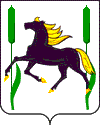 АДМИНИСТРАЦИЯмуниципального района КамышлинскийСамарской областиПОСТАНОВЛЕНИЕ06.03.2019 №82